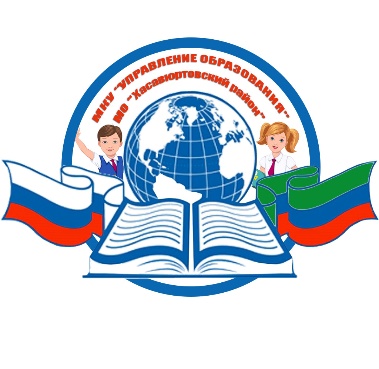 РЕСПУБЛИКА ДАГЕСТАНМКУ «УПРАВЛЕНИЕ ОБРАЗОВАНИЯ»МУНИЦИПАЛЬНОГО ОБРАЗОВАНИЯ«ХАСАВЮРТОВСКИЙ РАЙОН»           368006,  г. Хасавюрт, ул. Мусаева, 33 	                             тел/факс: (87231)5-19-22   E-mail: xas-ruo@mail.ru    «15» февраля 2022 г.                                                                                   		  №_______                   Руководителям образовательных учреждений           Информируем вас о том, что во исполнение поручения Председателя Правительства Республики Дагестан Амирханова А. Г. для обеспечения пункта 3 Указа Президента Российской Федерации от 2 февраля 2022 года № 34 «О праздновании 200-летия со дня рождения Л. Н. Толстого» Министерством образования и науки Республики Дагестан разрабатывается проект регионального плана основных мероприятий по подготовке и проведению празднования 200-летия со дня рождения Л.Н. Толстого (далее - План мероприятий).	В этой связи  необходимо представить предложения согласно приложению для включения в План мероприятий в срок до 16 февраля 2022 года на адрес электронной почты:  alisa.1369@mail.ru .Начальник                                                                        К. КабардиевИсполнитель: Э. ЭстамироваТелефон: 8(928)979-79-45